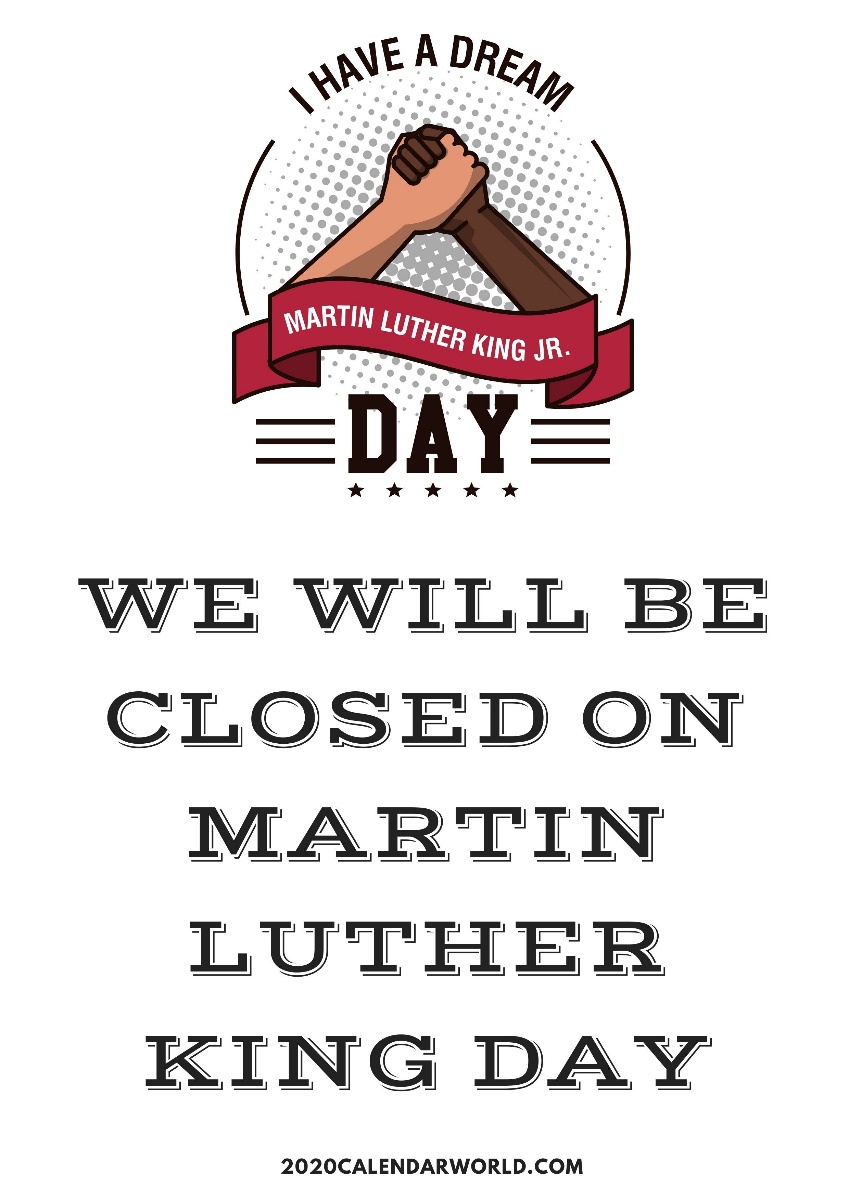 Monday  -  January 16, 2023 